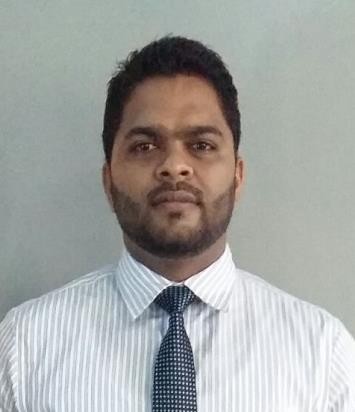 WORK EXPERIENCEADVENTA HOLDINGS (PVT) LIMITED / 2018 – 2019Business Development ManagerIntroduced cost effective customer experience management software to hotels and tourism companies with the cooperation of Sri Lanka Tourism Board.Initiated and introduced the software and cloud related products to small and medium size hotels and able to increase the company revenue by 45 percent.SRI LANKA TELECOM PLC / 2009 – 2018Assistant Manager – MarketingResponsible for the enterprise and external vendor sales and revenue targets at the Badulla regional telecom office and managed more than 400 vendors in the area.Implemented well planned promotional campaigns, improved the brand presence in the area by increased the existing vendors and guided to expand the networks to rural areas made it to increased the regional consumer product sales by 100 percent.Marketing Officer / Account ManagerPositively managed Badulla regional office large and medium enterprise key accounts for the profitability and retained 100 percent customers with the company.Recognized as an outstanding performer for the achievement in the regional sales campaign 2011.Rewarded as a best achiever in the customer care category for the contribution and commitment given to the company by an employee.Sales OfficerSKILLSAccount ManagementAnalytical SkillsBrand ManagementBusiness to BusinessBusiness DevelopmentBusiness ManagementChannel ManagementCommunicationCustomer RetentionCustomer Relationship ManagementCustomer serviceDigital MarketingDirect MarketingEnterprise Resource PlanningInformation TechnologyKey Account ManagementLeadershipMicrosoft OfficeMicrosoft Office 365NegotiationPresentationRelationship MarketingSales & MarketingTeam ManagementVendor ManagementLANGUAGESEnglish – Professional ProficiencyTamil – NativeSinhala – NativeHindi – Elementary ProficiencyPerformed as a salesman in the regional telecom office anddemonstrated	pre-sales	presentation	to	customers	and negotiated for sales.Visited door to door in selected area and promoted Sri Lanka Telecom consumer products and services to potential customers.EDUCATIONMASTERS OF BUSINESS ADMINISTRATIONCardiff Metropolitan University / 2016POSTGRADUATE DIPLOMA IN BUSINESS MANAGEMENTLondon School of Commerce / 2015DIPLOMA IN MARKETINGSri Lanka Institute of Marketing / 2014PRELIMINARY CERTIFICATE IN MARKETINGSri Lanka Institute of Marketing / 2009GET IN TOUCHMohamed Mohamed-392980@2freemail.com D.O.B: 08/10/1983 (35 Years)Nationality: Sri LankanVisa Status: Tourist Visa